О внесении изменений в муниципальную программу Яльчикского района Чувашской Республики «Развитие физической культуры и спорта»Руководствуясь Бюджетным кодексом Российской Федерации, Уставом Яльчикского района Чувашской Республики, администрация Яльчикского района Чувашской Республики п о с т а н о в л я е т: 1. Внести в муниципальную программу Яльчикского района Чувашской Республики «Развитие физической культуры и спорта», утвержденную постановлением администрации Яльчикского района Чувашской Республики от 19 сентября 2019 года № 577 (далее – Муниципальная программа), следующие изменения: 	1) в паспорте Муниципальной программы позицию «Объемы финансирования Муниципальной программы с разбивкой по годам реализации» изложить в следующей редакции:2) Раздел II Муниципальной программы изложить в следующей редакции:«Раздел II. Обобщенная характеристика основных мероприятий подпрограмм муниципальной программыВыстроенная в рамках настоящей муниципальной программы система целевых ориентиров (цели, задачи, ожидаемые результаты) представляет собой четкую согласованную структуру, посредством которой установлена прозрачная и понятная связь реализации отдельных мероприятий с достижением конкретных целей муниципальной программы.Задачи муниципальной программы будут решаться в рамках двух подпрограмм.Подпрограмма 1 «Развитие физической культуры и массового спорта» объединяет 3 основных мероприятия:Основное мероприятие 1. Физкультурно-оздоровительная и спортивно-массовая работа с населением.В рамках данного мероприятия предусматривается:увеличение численности населения, систематически занимающегося физической культурой и спортом;проведение ежемесячного Дня здоровья и спорта;развитие сети клубов физкультурно-спортивной направленности по месту обучения, жительства и в организациях независимо от организационно-правовых форм и форм собственности;поэтапное внедрение Всероссийского физкультурно-спортивного комплекса «Готов к труду и обороне» (ГТО) в Яльчикском районе, утверждение и реализация календарных планов официальных физкультурных мероприятий и спортивных мероприятий Яльчикского района, в том числе включающих в себя физкультурные мероприятия и спортивные мероприятия по реализации комплекса ГТО, организация участия во всероссийских спортивных мероприятиях по реализации комплекса ГТО;организацию и проведение районных физкультурных и комплексных спортивных мероприятий среди различных групп населения, организация их участия в республиканских и  всероссийских спортивных соревнованиях согласно календарным планам официальных физкультурных мероприятий и спортивных мероприятий Чувашской Республики;поддержку создания и деятельности социально ориентированных некоммерческих организаций, оказывающих услуги в сфере физической культуры и массового спорта;проведение ежегодных районных смотров-конкурсов на лучшую постановку массовой физкультурно-спортивной работы по месту жительства граждан; среди организаторов физкультурно-спортивной работы в сельской местности; на лучшую постановку физкультурно-спортивной работы среди организаций; на лучшее использование физкультурно-спортивных комплексов; на лучшее проведение Дня здоровья и спорта; на лучшую постановку работы центра тестирования по внедрению комплекса ГТО;создание доступной среды спортивных объектов, оснащение специализированным оборудованием, инвентарем для граждан с ограниченными возможностями здоровья;физическое воспитание и реабилитацию граждан с ограниченными возможностями здоровья, организации их участия в республиканских, всероссийских и международных спортивных соревнованиях;организацию и проведение семинаров-совещаний для специалистов, работающих в сфере физической культуры и спорта;изготовление и размещение социальной рекламы по пропаганде массового спорта и здорового образа жизни;освещение роли физкультурно-оздоровительной и спортивно-массовой работы в формировании здорового образа жизни.Основное мероприятие 2. Развитие спортивной инфраструктуры, в том числе с использованием принципов государственно-частного партнерства и софинансирования из всех уровней бюджетов. В рамках данного основного мероприятия предусматривается:повышение уровня обеспеченности населения спортивными сооружениями исходя из единовременной пропускной способности объектов спорта;совершенствование материально-технической базы для проведения физкультурно-оздоровительных и спортивных мероприятий и оказания услуг физической культуры и спорта населению;укрепление материально-технической базы муниципальных учреждений в сфере физической культуры и спорта;реконструкция существующих и строительство новых объектов для развития массового спорта, спорта высших достижений, оснащение их спортивным оборудованием с привлечением всех источников финансирования.Основное мероприятие 3. Реализация отдельных мероприятий регионального проекта «Спорт – норма жизни».В рамках данного основного мероприятия предусматривается:оснащение объектов спортивной инфраструктуры спортивно-технологическим оборудованием;закупка спортивно-технологического оборудования для создания спортивной инфраструктуры.Основное мероприятие 4. Развитие спортивной инфраструктуры и материально-технической базы для занятий физической культурой и массовым спортом.Подпрограмма 2 «Развитие спорта высших достижений и системы подготовки спортивного резерва»Основное мероприятие 1. Содержание спортивных школ.Данное основное мероприятие предусматривает реализацию образовательных программ основного общего и среднего общего образования.»;3) Раздел III Муниципальной программы изложить в следующей редакции:«Раздел III. Обоснование объема финансовых ресурсов, необходимых для реализации муниципальной программы (с расшифровкой по источникам финансирования, по этапам и годам реализации муниципальной программы)Ресурсное обеспечение Программы разработано на основе оценки реальной ситуации в финансово - бюджетной сфере на муниципальном уровне, с учетом высокой общеэкономической, социально-демографической и политической значимости проблемы. Реализация Программы осуществляется за счет средств бюджета Яльчикского района Чувашской Республики.Основными источниками финансирования Программы являются:средства республиканского бюджета Чувашской Республики;средства бюджета Яльчикского района;средства внебюджетных источников.Прогнозируемые объемы финансирования мероприятий муниципальной программы в 2019 – 2035 годах составляют 140252,1 тыс. рублей, в том числе:в 2019 году – 12786,3 тыс. рублей;в 2020 году – 51949,7 тыс. рублей;в 2021 году – 5111,3 тыс. рублей;в 2022 году – 5028,7 тыс. рублей;в 2023 году – 5028,7 тыс. рублей;в 2024 году – 5028,7 тыс. рублей;в 2025 году – 5028,7 тыс. рублей;в 2026-2030 годах – 25143,5 тыс. рублей;в 2031-2035 годах – 25143,5 тыс. рублей;из них средства:республиканского бюджета Чувашской Республики – 41912,5 тыс. рублей (29,8 процентов), в том числе:в 2019 году – 2129,4 тыс. рублей;в 2020 году – 39783,1 тыс. рублей;в 2021 году – 0,0 тыс. рублей;в 2022 году – 0,0 тыс. рублей;в 2023 году – 0,0 тыс. рублей;в 2024 году – 0,0 тыс. рублей;в 2025 году – 0,0 тыс. рублей;в 2026–2030 годах – 0,0 тыс. рублей;в 2031–2035 годах – 0,0 тыс. рублей;бюджета Яльчикского района – 74843,2 тыс. рублей 
(53,4 процента), в том числе:в 2019 году – 9441,0 тыс. рублей;в 2020 году – 10886,1 тыс. рублей;в 2021 году – 3711,3 тыс. рублей;в 2022 году – 3628,7 тыс. рублей;в 2023 году – 3628,7 тыс. рублей;в 2024 году – 3628,7 тыс. рублей;в 2025 году – 3628,7 тыс. рублей;в 2026–2030 годах – 18143,5 тыс. рублей;в 2031–2035 годах – 18143,5 тыс. рублей;внебюджетных источников – 23496,4 тыс. рублей (16,8 процентов), в том числе:в 2019 году – 1215,9 тыс. рублей;в 2020 году – 1280,5 тыс. рублей;в 2021 году – 1400,0 тыс. рублей;в 2022 году – 1400,0 тыс. рублей;в 2023 году – 1400,0 тыс. рублей;в 2024 году – 1400,0 тыс. рублей;в 2025 году – 1400,0 тыс. рублей;в 2026–2030 годах – 7 000 тыс. рублей;в 2031–2035 годах – 7 000 тыс. рублей.Объем финансирования Программы подлежит ежегодному уточнению исходя из реальных возможностей бюджета Яльчикского района Чувашской Республики.»;4) приложение № 2 к муниципальной программе изложить в новой редакции согласно приложению № 1 к настоящему постановлению;5)  в паспорте подпрограммы «Развитие физической культуры и массового спорта» Муниципальной программы позицию «Объемы финансирования подпрограммы с разбивкой по годам реализации подпрограммы» изложить в следующей редакции:6)   Раздел 3 подпрограммы «Развитие физической культуры и массового спорта» Муниципальной программы дополнить основным мероприятием 4 следующего содержания:«Основное мероприятие 4. Развитие спортивной инфраструктуры и материально-технической базы для занятий физической культурой и массовым спортом.Мероприятие 4.1. Строительство (реконструкция) муниципальных спортивных объектов. Развитие коммунальной и инженерной инфраструктуры (за счет собственных средств).»;7) Раздел 4 подпрограммы «Развитие физической культуры и массового спорта» Муниципальной программы изложить в следующей редакции:«Раздел 4. Обоснование объема финансовых ресурсов, необходимых для реализации подпрограммы (с расшифровкой по источникам финансирования, по этапам и годам 
реализации подпрограммы)Расходы подпрограммы формируются за счет средств республиканского бюджета Чувашской Республики, бюджета Яльчикского района.Общий объем финансирования подпрограммы в 2019–2035 годах составляет 47926,3 тыс. рублей, в том числе за счет средств:республиканского бюджета Чувашской Республики – 41912,5 тыс. рублей (12,6 процентов);бюджета Яльчикского района – 6013,8 тыс. рублей (87,4 процентов).Объем финансирования подпрограммы на 1 этапе составляет 46426,3 тыс. рублей, в том числе:в 2019 году – 3178,2 тыс. рублей;в 2020 году – 42498,1 тыс. рублей;в 2021 году – 150,0 тыс. рублей;в 2022 году – 150,0 тыс. рублей;в 2023 году – 150,0 тыс. рублей;в 2024 году – 150,0 тыс. рублей;в 2025 году – 150,0  тыс. рублей;из них средства:республиканского бюджета Чувашской Республики – 41912,5 тыс. рублей, в том числе:в 2019 году – 2129,4 тыс. рублей;в 2020 году – 39783,1 тыс. рублей;в 2021 году – 0,0 тыс. рублей;в 2022 году – 0,0 тыс. рублей;в 2023 году – 0,0 тыс. рублей;в 2024 году – 0,0 тыс. рублей;в 2025 году – 0,0 тыс. рублей;бюджета Яльчикского района – 4513,8 тыс. рублей, в том числе:в 2019 году – 1048,8 тыс. рублей;в 2020 году – 2715,0 тыс. рублей;в 2021 году – 150,0 тыс. рублей;в 2022 году – 150,0 тыс. рублей;в 2023 году – 150,0 тыс. рублей;в 2024 году – 150,0 тыс. рублей;в 2025 году – 150,0  тыс. рублей.На 2 этапе, в 2026–2030 годах, объем финансирования подпрограммы составляет 750,0 тыс. рублей, из них средства:бюджета Яльчикского района – 750,0 тыс. рублей.На 3 этапе, в 2031–2035 годах, объем финансирования подпрограммы составляет 750,0 тыс. рублей, из них средства: бюджета Яльчикского района – 750,0 тыс. рублей.Объемы финансирования подпрограммы подлежат ежегодному уточнению исходя из реальных возможностей бюджетов всех уровней.Ресурсное обеспечение подпрограммы за счет всех источников финансирования приведено в приложении к настоящей подпрограмме.»; 8) приложение к подпрограмме «Развитие физической культуры и массового спорта»  Муниципальной программы изложить в новой редакции согласно приложению № 2 к настоящему постановлению;9) в паспорте подпрограммы «Развитие спорта высших достижений и системы подготовки спортивного резерва» Муниципальной программы позицию «Объемы финансирования подпрограммы с разбивкой по годам реализации подпрограммы» изложить в следующей редакции:10) Раздел 4 подпрограммы  «Развитие спорта высших достижений и системы подготовки спортивного резерва» Муниципальной программы изложить в следующей редакции:«Раздел 4. Обоснование объема финансовых ресурсов, необходимых для реализации подпрограммы (с расшифровкой по источникам финансирования, по этапам и годам реализации подпрограммы)Расходы подпрограммы формируются за счет средств бюджета Яльчикского района и внебюджетных источников.Общий объем финансирования подпрограммы в 2019–2035 годах составляет 92325,8 тыс. рублей, в том числе за счет средств:бюджета Яльчикского района – 68829,4 тыс. рублей (74,6 процента);внебюджетных источников – 23496,4 тыс. рублей (25,4 процентов).Объем финансирования подпрограммы на 1 этапе составляет 43535,8 тыс. рублей, в том числе:в 2019 году – 9608,1 тыс. рублей;в 2020 году – 9451,6 тыс. рублей;в 2021 году – 4961,3 тыс. рублей;в 2022 году – 4878,7 тыс. рублей;в 2023 году – 4878,7 тыс. рублей;в 2024 году – 4878,7 тыс. рублей;в 2025 году – 4881,7 тыс. рублей;из них средства:бюджета Яльчикского района – 34039,4 тыс. рублей, в том числе:в 2019 году – 8392,2 тыс. рублей;в 2020 году – 8171,1 тыс. рублей;в 2021 году – 3561,3 тыс. рублей;в 2022 году – 3478,7 тыс. рублей;в 2023 году – 3478,7 тыс. рублей;в 2024 году – 3478,7 тыс. рублей;в 2025 году – 3481,7 тыс. рублей;внебюджетных источников – 9496,4 тыс. рублей, в том числе:в 2019 году – 1215,9 тыс. рублей;в 2020 году – 1280,5 тыс. рублей;в 2021 году – 1400,0 тыс. рублей;в 2022 году – 1400,0 тыс. рублей;в 2023 году – 1400,0 тыс. рублей;в 2024 году – 1400,0 тыс. рублей;в 2025 году – 1400,0 тыс. рублей;На 2 этапе, в 2026–2030 годах, объем финансирования подпрограммы составляет 24393,5 тыс. рублей, из них средства:бюджета Яльчикского района - 17393,5 тыс. рублейвнебюджетных источников – 7000,0 тыс. рублей. На 3 этапе, в 2031–2035 годах, объем финансирования подпрограммы составляет 24393,5 тыс. рублей, из них средства: бюджета Яльчикского района – 17393,5 тыс. рублей;внебюджетных источников – 7000,0 тыс. рублей. Объемы финансирования подпрограммы подлежат ежегодному уточнению исходя из реальных возможностей бюджетов всех уровней.Ресурсное обеспечение подпрограммы за счет всех источников финансирования приведено в приложении к настоящей подпрограмме.»; 11) приложение к подпрограмме «Развитие спорта высших достижений и системы подготовки спортивного резерва» Муниципальной программы изложить в новой редакции согласно приложению № 3 к настоящему постановлению.2. Настоящее постановление вступает в силу с момента официального опубликования.Глава администрации      Яльчикского района                                                                                                                                Л.В.ЛевыйПриложение № 1 к постановлению администрации  Яльчикского района Чувашской Республики  от _____________ № ____  Приложение № 2к   муниципальной программе Яльчикского района Чувашской Республики «Развитие физической культуры и спорта»Ресурсное обеспечение и прогнозная (справочная) оценка расходов за счет всех источников финансирования реализации муниципальной программы Яльчикского района Чувашской Республики «Развитие физической культуры и спорта»_____________________________Приложение № 2к постановлению администрации  Яльчикского района Чувашской Республики  от _____________ № ____  Приложениек подпрограмме «Развитие физической культуры и массового спорта» муниципальной программы Яльчикского района «Развитие физической культуры и спорта»Ресурсное обеспечениереализации подпрограммы «Развитие физической культуры и массового спорта»
 муниципальной программы Яльчикского района «Развитие физической культуры и спорта» 
за счет всех источников финансирования_____________________________Приложение № 3к постановлению администрации  Яльчикского района Чувашской Республики  от _____________ № ____  Ресурсное обеспечениереализации подпрограммы «Развитие спорта высших достижений и системы подготовки спортивного резерва»
 муниципальной программы Яльчикского района Чувашской Республики «Развитие физической культуры и спорта» 
за счет всех источников финансирования__________________________         Чӑваш РеспубликиЕлчӗк районӗЕлчӗк районадминистрацийӗЙЫШӐНУ     2021 ҫ. январěн20- мӗшӗ №19Елчӗк ялӗ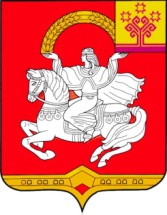       Чувашская  РеспубликаЯльчикский районАдминистрацияЯльчикского районаПОСТАНОВЛЕНИЕ          «20» января  2021 г. №19  село Яльчики«Объемы финансирования муниципальной программы с разбивкой по годам реализации –прогнозируемые объемы финансирования мероприятий муниципальной программы в 2019 – 2035 годах составляют 140252,1 тыс. рублей, в том числе:в 2019 году – 12786,3 тыс. рублей;в 2020 году – 51949,7 тыс. рублей;в 2021 году – 5111,3 тыс. рублей;в 2022 году – 5028,7 тыс. рублей;в 2023 году – 5028,7 тыс. рублей;в 2024 году – 5028,7 тыс. рублей;в 2025 году – 5028,7 тыс. рублей;в 2026-2030 годах – 25143,5 тыс. рублей;в 2031-2035 годах – 25143,5 тыс. рублей;из них средства:республиканского бюджета Чувашской Республики – 41912,5 тыс. рублей (29,8 процентов), в том числе:в 2019 году – 2129,4 тыс. рублей;в 2020 году – 39783,1 тыс. рублей;в 2021 году – 0,0 тыс. рублей;в 2022 году – 0,0 тыс. рублей;в 2023 году – 0,0 тыс. рублей;в 2024 году – 0,0 тыс. рублей;в 2025 году – 0,0 тыс. рублей;в 2026–2030 годах – 0,0 тыс. рублей;в 2031–2035 годах – 0,0 тыс. рублей;бюджета Яльчикского района – 74843,2 тыс. рублей 
(53,4 процента), в том числе:в 2019 году – 9441,0 тыс. рублей;в 2020 году – 10886,1 тыс. рублей;в 2021 году – 3711,3 тыс. рублей;в 2022 году – 3628,7 тыс. рублей;в 2023 году – 3628,7 тыс. рублей;в 2024 году – 3628,7 тыс. рублей;в 2025 году – 3628,7 тыс. рублей;в 2026–2030 годах – 18143,5 тыс. рублей;в 2031–2035 годах – 18143,5 тыс. рублей;внебюджетных источников – 23496,4 тыс. рублей (16,8 процента), в том числе:в 2019 году – 1215,9 тыс. рублей;в 2020 году – 1280,5 тыс. рублей;в 2021 году – 1400,0 тыс. рублей;в 2022 году – 1400,0 тыс. рублей;в 2023 году – 1400,0 тыс. рублей;в 2024 году – 1400,0 тыс. рублей;в 2025 году – 1400,0 тыс. рублей;в 2026–2030 годах – 7 000 тыс. рублей;в 2031–2035 годах – 7 000 тыс. рублей.Объемы финансирования муниципальной программы уточняются при формировании бюджета Яльчикского района Чувашской Республики на очередной финансовый год и на плановый период»;	«Объемы финансирования подпрограммы с разбивкой по годам реализации подпрограммы–- прогнозируемые объемы бюджетных ассигнований на реализацию мероприятий подпрограммы в 2019–2035 годах составляют 47926,3 рублей, в том числе:в 2019 году – 3178,2 тыс. рублей;в 2020 году – 42498,1 тыс. рублей;в 2021 году – 150,0 тыс. рублей;в 2022 году – 150,0 тыс. рублей;в 2023 году – 150,0 тыс. рублей;в 2024 году – 150,0 тыс. рублей;в 2025 году – 150,0 тыс. рублей;в 2026–2030 годах – 750,0 тыс. рублей;в 2031–2035 годах – 750,0 тыс. рублей;из них средства:республиканского бюджета Чувашской Республики – 41912,5 тыс. рублей (87,5 процентов), в том числе:в 2019 году – 2129,4 тыс. рублей;в 2020 году – 39783,1 тыс. рублей;в 2021 году – 0,0 тыс. рублей;в 2022 году – 0,0 тыс. рублей;в 2023 году – 0,0 тыс. рублей;в 2024 году – 0,0 тыс. рублей;в 2025 году – 0,0 тыс. рублей;в 2026–2030 годах – 0,0 тыс. рублей;в 2031–2035 годах – 0,0 тыс. рублей;бюджета Яльчикского района – 6013,8 рублей (12,5 процентов), в том числе:в 2019 году – 1048,8 тыс. рублей;в 2020 году – 2715,0 тыс. рублей;в 2021 году – 150,0 тыс. рублей;в 2022 году – 150,0 тыс. рублей;в 2023 году – 150,0 тыс. рублей;в 2024 году – 150,0 тыс. рублей;в 2025 году – 150,0 тыс. рублей;в 2026–2030 годах – 750,0 тыс. рублей;в 2031–2035 годах – 750,0 тыс. рублей.Объемы и источники финансирования уточняются при формировании муниципального бюджета Яльчикского района на очередной финансовый год и плановый период»;«Объемы финансирования подпрограммы с разбивкой по годам реализации подпрограммы–прогнозируемые объемы бюджетных ассигнований на реализацию мероприятий подпрограммы в 2019–2035 годах составляют 92325,8 рублей, в том числе:в 2019 году – 9608,1 тыс. рублей;в 2020 году – 9451,6 тыс. рублей;в 2021 году – 4961,3 тыс. рублей;в 2022 году – 4878,7 тыс. рублей;в 2023 году – 4878,7 тыс. рублей;в 2024 году – 4878,7 тыс. рублей;в 2025 году – 4881,7 тыс. рублей;в 2026–2030 годах – 24393,5 тыс. рублей;в 2031–2035 годах – 24393,5 тыс. рублей;из них средства:бюджета Яльчикского района – 68829,4 тыс. рублей (74,6 процента), в том числе:в 2019 году – 8392,2 тыс. рублей;в 2020 году – 8171,1 тыс. рублей;в 2021 году – 3561,3 тыс. рублей;в 2022 году – 3478,7 тыс. рублей;в 2023 году – 3478,7 тыс. рублей;в 2024 году – 3478,7 тыс. рублей;в 2025 году – 3481,7 тыс. рублей;в 2026–2030 годах – 17393,5 тыс. рублей;в 2031–2035 годах – 17393,5 тыс. рублей;внебюджетных источников – 23496,4 тыс. рублей (25,4 процента), в том числе:в 2019 году – 1215,9 тыс. рублей;в 2020 году – 1280,5 тыс. рублей;в 2021 году – 1400,0 тыс. рублей;в 2022 году – 1400,0  тыс. рублей;в 2023 году – 1400,0  тыс. рублей;в 2024 году – 1400,0 тыс. рублей;в 2025 году – 1400,0 тыс. рублей;в 2026–2030 годах – 7000,0 тыс. рублей;в 2031–2035 годах – 7000,0  тыс. рублей.Объемы и источники финансирования уточняются при формировании бюджета Яльчикского района на очередной финансовый год и плановый период.»;СтатусНаименование подпрограммы муниципальной программы Яльчикского района (основного мероприятия, мероприятия)Задача подпрограммы муниципальной программы Яльчикского районаОтветственный исполнитель, соисполнителиКод бюджетной классификацииКод бюджетной классификацииКод бюджетной классификацииКод бюджетной классификацииИсточники финансированияРасходы по годам, тыс. рублейРасходы по годам, тыс. рублейРасходы по годам, тыс. рублейРасходы по годам, тыс. рублейРасходы по годам, тыс. рублейРасходы по годам, тыс. рублейРасходы по годам, тыс. рублейРасходы по годам, тыс. рублейРасходы по годам, тыс. рублейСтатусНаименование подпрограммы муниципальной программы Яльчикского района (основного мероприятия, мероприятия)Задача подпрограммы муниципальной программы Яльчикского районаОтветственный исполнитель, соисполнителиглавный распорядитель бюджетных средствраздел, подразделцелевая статья расходовгруппа (подгруппа) вида расходовИсточники финансирования20192020202120222023202420252026–20302031–2035123456789101112131415161718Подпрограмма«Развитие физической культуры и массового спорта»ответственный исполнитель – отдел образования и молодежной политики администрации Яльчикского районаххххвсего3 178,2042 498,10150,00150,00150,00150,00150,00750,00750,00Подпрограмма«Развитие физической культуры и массового спорта»ответственный исполнитель – отдел образования и молодежной политики администрации Яльчикского районаххххфедеральный бюджет0,000,000,000,000,000,000,000,000,00Подпрограмма«Развитие физической культуры и массового спорта»ответственный исполнитель – отдел образования и молодежной политики администрации Яльчикского районаххххреспубликанский бюджет Чувашской Республики2 129,4039 783,100,000,000,000,000,000,000,00Подпрограмма«Развитие физической культуры и массового спорта»ответственный исполнитель – отдел образования и молодежной политики администрации Яльчикского районаххххбюджет Яльчикского района1 048,802 715,00150,00150,00150,00150,00150,00750,00750,00Подпрограмма«Развитие физической культуры и массового спорта»ответственный исполнитель – отдел образования и молодежной политики администрации Яльчикского районаххххвнебюджетные источники0,000,000,000,000,000,000,000,000,00Цель «Создание для всех категорий и групп населения условий для занятий физической культурой и спортом»Цель «Создание для всех категорий и групп населения условий для занятий физической культурой и спортом»Цель «Создание для всех категорий и групп населения условий для занятий физической культурой и спортом»Цель «Создание для всех категорий и групп населения условий для занятий физической культурой и спортом»Цель «Создание для всех категорий и групп населения условий для занятий физической культурой и спортом»Цель «Создание для всех категорий и групп населения условий для занятий физической культурой и спортом»Цель «Создание для всех категорий и групп населения условий для занятий физической культурой и спортом»Цель «Создание для всех категорий и групп населения условий для занятий физической культурой и спортом»Цель «Создание для всех категорий и групп населения условий для занятий физической культурой и спортом»Цель «Создание для всех категорий и групп населения условий для занятий физической культурой и спортом»Цель «Создание для всех категорий и групп населения условий для занятий физической культурой и спортом»Цель «Создание для всех категорий и групп населения условий для занятий физической культурой и спортом»Цель «Создание для всех категорий и групп населения условий для занятий физической культурой и спортом»Цель «Создание для всех категорий и групп населения условий для занятий физической культурой и спортом»Цель «Создание для всех категорий и групп населения условий для занятий физической культурой и спортом»Цель «Создание для всех категорий и групп населения условий для занятий физической культурой и спортом»Цель «Создание для всех категорий и групп населения условий для занятий физической культурой и спортом»Цель «Создание для всех категорий и групп населения условий для занятий физической культурой и спортом»Основное мероприятие 1Физкультурно-оздоровительная и спортивно-массовая работа с населениемповышение мотивации населения Яльчикского района к систематическим занятиям физической культурой и спортом;
увеличение доли граждан, принявших участие в тестовых испытаниях Всероссийского физкультурно-спортивного комплекса «Готов к труду и обороне» (ГТО);
улучшение охвата населения мероприятиями информационно-коммуникационной кампанииответственный исполнитель –отдел образования и молодежной политики администрации Яльчикского района, соисполнители –муниципальные учреждения Яльчикского района ххххвсего392,20150,00150,00150,00150,00150,00150,00750,00750,00Основное мероприятие 1Физкультурно-оздоровительная и спортивно-массовая работа с населениемповышение мотивации населения Яльчикского района к систематическим занятиям физической культурой и спортом;
увеличение доли граждан, принявших участие в тестовых испытаниях Всероссийского физкультурно-спортивного комплекса «Готов к труду и обороне» (ГТО);
улучшение охвата населения мероприятиями информационно-коммуникационной кампанииответственный исполнитель –отдел образования и молодежной политики администрации Яльчикского района, соисполнители –муниципальные учреждения Яльчикского района ххххфедеральный бюджет0,000,000,000,000,000,000,000,000,00Основное мероприятие 1Физкультурно-оздоровительная и спортивно-массовая работа с населениемповышение мотивации населения Яльчикского района к систематическим занятиям физической культурой и спортом;
увеличение доли граждан, принявших участие в тестовых испытаниях Всероссийского физкультурно-спортивного комплекса «Готов к труду и обороне» (ГТО);
улучшение охвата населения мероприятиями информационно-коммуникационной кампанииответственный исполнитель –отдел образования и молодежной политики администрации Яльчикского района, соисполнители –муниципальные учреждения Яльчикского района xxxxреспубликанский бюджет Чувашской Республики0,000,000,000,000,000,000,000,000,00Основное мероприятие 1Физкультурно-оздоровительная и спортивно-массовая работа с населениемповышение мотивации населения Яльчикского района к систематическим занятиям физической культурой и спортом;
увеличение доли граждан, принявших участие в тестовых испытаниях Всероссийского физкультурно-спортивного комплекса «Готов к труду и обороне» (ГТО);
улучшение охвата населения мероприятиями информационно-коммуникационной кампанииответственный исполнитель –отдел образования и молодежной политики администрации Яльчикского района, соисполнители –муниципальные учреждения Яльчикского района ххххбюджет Яльчикского района392,2150,00150,00150,00150,00150,00150,00750,0750,0Основное мероприятие 1Физкультурно-оздоровительная и спортивно-массовая работа с населениемповышение мотивации населения Яльчикского района к систематическим занятиям физической культурой и спортом;
увеличение доли граждан, принявших участие в тестовых испытаниях Всероссийского физкультурно-спортивного комплекса «Готов к труду и обороне» (ГТО);
улучшение охвата населения мероприятиями информационно-коммуникационной кампанииответственный исполнитель –отдел образования и молодежной политики администрации Яльчикского района, соисполнители –муниципальные учреждения Яльчикского района ххххвнебюджетные источники0,000,000,000,000,000,000,000,000,00Целевые показатели (индикаторы) подпрограммы, увязанные с основным мероприятием 1Доля детей и молодежи, систематически занимающихся физической культурой и спортом, в общей численности детей и молодежи, процентов  Доля детей и молодежи, систематически занимающихся физической культурой и спортом, в общей численности детей и молодежи, процентов  Доля детей и молодежи, систематически занимающихся физической культурой и спортом, в общей численности детей и молодежи, процентов  Доля детей и молодежи, систематически занимающихся физической культурой и спортом, в общей численности детей и молодежи, процентов  Доля детей и молодежи, систематически занимающихся физической культурой и спортом, в общей численности детей и молодежи, процентов  Доля детей и молодежи, систематически занимающихся физической культурой и спортом, в общей численности детей и молодежи, процентов  Доля детей и молодежи, систематически занимающихся физической культурой и спортом, в общей численности детей и молодежи, процентов  х80,280,681,081,581,982,482,583,083,5Целевые показатели (индикаторы) подпрограммы, увязанные с основным мероприятием 1Доля граждан среднего возраста, систематически занимающихся физической культурой и спортом, в общей численности граждан среднего возраста, процентов Доля граждан среднего возраста, систематически занимающихся физической культурой и спортом, в общей численности граждан среднего возраста, процентов Доля граждан среднего возраста, систематически занимающихся физической культурой и спортом, в общей численности граждан среднего возраста, процентов Доля граждан среднего возраста, систематически занимающихся физической культурой и спортом, в общей численности граждан среднего возраста, процентов Доля граждан среднего возраста, систематически занимающихся физической культурой и спортом, в общей численности граждан среднего возраста, процентов Доля граждан среднего возраста, систематически занимающихся физической культурой и спортом, в общей численности граждан среднего возраста, процентов Доля граждан среднего возраста, систематически занимающихся физической культурой и спортом, в общей численности граждан среднего возраста, процентов х38,040,844,047,551,255,055,256,257,5Целевые показатели (индикаторы) подпрограммы, увязанные с основным мероприятием 1Доля граждан старшего возраста, систематически занимающихся физической культурой и спортом, в общей численности граждан старшего возраста, процентов Доля граждан старшего возраста, систематически занимающихся физической культурой и спортом, в общей численности граждан старшего возраста, процентов Доля граждан старшего возраста, систематически занимающихся физической культурой и спортом, в общей численности граждан старшего возраста, процентов Доля граждан старшего возраста, систематически занимающихся физической культурой и спортом, в общей численности граждан старшего возраста, процентов Доля граждан старшего возраста, систематически занимающихся физической культурой и спортом, в общей численности граждан старшего возраста, процентов Доля граждан старшего возраста, систематически занимающихся физической культурой и спортом, в общей численности граждан старшего возраста, процентов Доля граждан старшего возраста, систематически занимающихся физической культурой и спортом, в общей численности граждан старшего возраста, процентов х12,314,617,019,622,225,026,030,035,0Целевые показатели (индикаторы) подпрограммы, увязанные с основным мероприятием 1Доля граждан, занимающихся физической культурой и спортом по месту работы, в общей численности населения, занятого в экономике, процентовДоля граждан, занимающихся физической культурой и спортом по месту работы, в общей численности населения, занятого в экономике, процентовДоля граждан, занимающихся физической культурой и спортом по месту работы, в общей численности населения, занятого в экономике, процентовДоля граждан, занимающихся физической культурой и спортом по месту работы, в общей численности населения, занятого в экономике, процентовДоля граждан, занимающихся физической культурой и спортом по месту работы, в общей численности населения, занятого в экономике, процентовДоля граждан, занимающихся физической культурой и спортом по месту работы, в общей численности населения, занятого в экономике, процентовДоля граждан, занимающихся физической культурой и спортом по месту работы, в общей численности населения, занятого в экономике, процентовх32,533,033,53,0435,036,036,540,045,0Целевые показатели (индикаторы) подпрограммы, увязанные с основным мероприятием 1Доля граждан, выполнивших нормативы Всероссийского физкультурно-спортивного комплекса «Готов к труду и обороне» (ГТО), в общей численности населения, принявшего участие в сдаче нормативов Всероссийского физкультурно-спортивного комплекса «Готов к труду и обороне» (ГТО), процентовДоля граждан, выполнивших нормативы Всероссийского физкультурно-спортивного комплекса «Готов к труду и обороне» (ГТО), в общей численности населения, принявшего участие в сдаче нормативов Всероссийского физкультурно-спортивного комплекса «Готов к труду и обороне» (ГТО), процентовДоля граждан, выполнивших нормативы Всероссийского физкультурно-спортивного комплекса «Готов к труду и обороне» (ГТО), в общей численности населения, принявшего участие в сдаче нормативов Всероссийского физкультурно-спортивного комплекса «Готов к труду и обороне» (ГТО), процентовДоля граждан, выполнивших нормативы Всероссийского физкультурно-спортивного комплекса «Готов к труду и обороне» (ГТО), в общей численности населения, принявшего участие в сдаче нормативов Всероссийского физкультурно-спортивного комплекса «Готов к труду и обороне» (ГТО), процентовДоля граждан, выполнивших нормативы Всероссийского физкультурно-спортивного комплекса «Готов к труду и обороне» (ГТО), в общей численности населения, принявшего участие в сдаче нормативов Всероссийского физкультурно-спортивного комплекса «Готов к труду и обороне» (ГТО), процентовДоля граждан, выполнивших нормативы Всероссийского физкультурно-спортивного комплекса «Готов к труду и обороне» (ГТО), в общей численности населения, принявшего участие в сдаче нормативов Всероссийского физкультурно-спортивного комплекса «Готов к труду и обороне» (ГТО), процентовДоля граждан, выполнивших нормативы Всероссийского физкультурно-спортивного комплекса «Готов к труду и обороне» (ГТО), в общей численности населения, принявшего участие в сдаче нормативов Всероссийского физкультурно-спортивного комплекса «Готов к труду и обороне» (ГТО), процентовх91,091,091,091,091,091,091,091,091,0Целевые показатели (индикаторы) подпрограммы, увязанные с основным мероприятием 1Доля лиц с ограниченными возможностями здоровья и инвалидов, систематически занимающихся физической культурой и спортом, в общей численности указанной категории населения, процентовДоля лиц с ограниченными возможностями здоровья и инвалидов, систематически занимающихся физической культурой и спортом, в общей численности указанной категории населения, процентовДоля лиц с ограниченными возможностями здоровья и инвалидов, систематически занимающихся физической культурой и спортом, в общей численности указанной категории населения, процентовДоля лиц с ограниченными возможностями здоровья и инвалидов, систематически занимающихся физической культурой и спортом, в общей численности указанной категории населения, процентовДоля лиц с ограниченными возможностями здоровья и инвалидов, систематически занимающихся физической культурой и спортом, в общей численности указанной категории населения, процентовДоля лиц с ограниченными возможностями здоровья и инвалидов, систематически занимающихся физической культурой и спортом, в общей численности указанной категории населения, процентовДоля лиц с ограниченными возможностями здоровья и инвалидов, систематически занимающихся физической культурой и спортом, в общей численности указанной категории населения, процентовх15,215,616,216,817,518,219,022,025,0Цель «Повышение уровня обеспеченности населения объектами спорта»Цель «Повышение уровня обеспеченности населения объектами спорта»Цель «Повышение уровня обеспеченности населения объектами спорта»Цель «Повышение уровня обеспеченности населения объектами спорта»Цель «Повышение уровня обеспеченности населения объектами спорта»Цель «Повышение уровня обеспеченности населения объектами спорта»Цель «Повышение уровня обеспеченности населения объектами спорта»Цель «Повышение уровня обеспеченности населения объектами спорта»Цель «Повышение уровня обеспеченности населения объектами спорта»Цель «Повышение уровня обеспеченности населения объектами спорта»Цель «Повышение уровня обеспеченности населения объектами спорта»Цель «Повышение уровня обеспеченности населения объектами спорта»Цель «Повышение уровня обеспеченности населения объектами спорта»Цель «Повышение уровня обеспеченности населения объектами спорта»Цель «Повышение уровня обеспеченности населения объектами спорта»Цель «Повышение уровня обеспеченности населения объектами спорта»Цель «Повышение уровня обеспеченности населения объектами спорта»Цель «Повышение уровня обеспеченности населения объектами спорта»Основное мероприятие 2Развитие спортивной инфраструктуры, в том числе с использованием принципов государственно-частного партнерства и софинансирования из всех уровней бюджетовРазвитие спортивной инфраструктуры и улучшение эффективности её использования для приобщения населения всех социальных категорий к занятиям массовым спортомответственный исполнитель –отдел образования и молодежной политики администрации Яльчикского районаххххвсего2 786,0042 227,50,000,000,000,000,000,000,00Основное мероприятие 2Развитие спортивной инфраструктуры, в том числе с использованием принципов государственно-частного партнерства и софинансирования из всех уровней бюджетовРазвитие спортивной инфраструктуры и улучшение эффективности её использования для приобщения населения всех социальных категорий к занятиям массовым спортомответственный исполнитель –отдел образования и молодежной политики администрации Яльчикского районаххххфедеральный бюджет0,000,000,000,000,000,000,000,000,00Основное мероприятие 2Развитие спортивной инфраструктуры, в том числе с использованием принципов государственно-частного партнерства и софинансирования из всех уровней бюджетовРазвитие спортивной инфраструктуры и улучшение эффективности её использования для приобщения населения всех социальных категорий к занятиям массовым спортомответственный исполнитель –отдел образования и молодежной политики администрации Яльчикского районаххххреспубликанский бюджет2 129,4030383,10,000,000,000,000,000,000,00Основное мероприятие 2Развитие спортивной инфраструктуры, в том числе с использованием принципов государственно-частного партнерства и софинансирования из всех уровней бюджетовРазвитие спортивной инфраструктуры и улучшение эффективности её использования для приобщения населения всех социальных категорий к занятиям массовым спортомответственный исполнитель –отдел образования и молодежной политики администрации Яльчикского районаххххбюджет Яльчикского района656,601844,40,000,000,000,000,000,000,00Основное мероприятие 2Развитие спортивной инфраструктуры, в том числе с использованием принципов государственно-частного партнерства и софинансирования из всех уровней бюджетовРазвитие спортивной инфраструктуры и улучшение эффективности её использования для приобщения населения всех социальных категорий к занятиям массовым спортомответственный исполнитель –отдел образования и молодежной политики администрации Яльчикского районаххххвнебюджетные источники0,000,000,000,000,000,000,000,000,00Целевые показатели (индикаторы) подпрограммы, увязанные с основным мероприятием 2Единовременная пропускная способность спортивных сооружений, тысяч человекЕдиновременная пропускная способность спортивных сооружений, тысяч человекЕдиновременная пропускная способность спортивных сооружений, тысяч человекЕдиновременная пропускная способность спортивных сооружений, тысяч человекЕдиновременная пропускная способность спортивных сооружений, тысяч человекЕдиновременная пропускная способность спортивных сооружений, тысяч человекЕдиновременная пропускная способность спортивных сооружений, тысяч человекх8,658,78,758,858,959,059,159,710,25Целевые показатели (индикаторы) подпрограммы, увязанные с основным мероприятием 2Эффективность использования существующих объектов спорта, процентовЭффективность использования существующих объектов спорта, процентовЭффективность использования существующих объектов спорта, процентовЭффективность использования существующих объектов спорта, процентовЭффективность использования существующих объектов спорта, процентовЭффективность использования существующих объектов спорта, процентовЭффективность использования существующих объектов спорта, процентовх70,076,077,078,079,080,081,083,085,0Мероприятие 2.1Укрепление материально-технической базы муниципальных учреждений физической культуры и спорта (в части проведения капитального ремонта зданий муниципальных учреждений физической культуры и спорта)ответственный исполнитель –отдел образования и молодежной политики администрации Яльчикского районаххххвсего2 782,8010 000,000,000,000,000,000,000,000,00Мероприятие 2.1Укрепление материально-технической базы муниципальных учреждений физической культуры и спорта (в части проведения капитального ремонта зданий муниципальных учреждений физической культуры и спорта)ответственный исполнитель –отдел образования и молодежной политики администрации Яльчикского районаххххфедеральный бюджет0,000,000,000,000,000,000,000,000,00Мероприятие 2.1Укрепление материально-технической базы муниципальных учреждений физической культуры и спорта (в части проведения капитального ремонта зданий муниципальных учреждений физической культуры и спорта)ответственный исполнитель –отдел образования и молодежной политики администрации Яльчикского района9740703Ц5102S9820622республиканский бюджет Чувашской Республики2129,409400,000,000,000,000,000,000,000,00Мероприятие 2.1Укрепление материально-технической базы муниципальных учреждений физической культуры и спорта (в части проведения капитального ремонта зданий муниципальных учреждений физической культуры и спорта)ответственный исполнитель –отдел образования и молодежной политики администрации Яльчикского района9740703Ц5102S9820622бюджет Яльчикского района210,50600,000,000,000,000,000,000,000,00Мероприятие 2.1Укрепление материально-технической базы муниципальных учреждений физической культуры и спорта (в части проведения капитального ремонта зданий муниципальных учреждений физической культуры и спорта)ответственный исполнитель –отдел образования и молодежной политики администрации Яльчикского района9740703Ц510278820622бюджет Яльчикского района442,900,000,000,000,000,000,000,000,00Мероприятие 2.2Строительство стадиона-площадки в с. Яльчики Яльчикского района Чувашской Республикиответственный исполнитель –отдел образования и молодежной политики администрации Яльчикского районаххххвсего0,0032227,50,000,000,000,000,000,000,00Мероприятие 2.2Строительство стадиона-площадки в с. Яльчики Яльчикского района Чувашской Республикиответственный исполнитель –отдел образования и молодежной политики администрации Яльчикского районаххххфедеральный бюджет0,000,000,000,000,000,000,000,000,00Мероприятие 2.2Строительство стадиона-площадки в с. Яльчики Яльчикского района Чувашской Республикиответственный исполнитель –отдел образования и молодежной политики администрации Яльчикского района9031102Ц5102S5381414республиканский бюджет Чувашской Республики0,0030383,100,000,000,000,000,000,000,00Мероприятие 2.2Строительство стадиона-площадки в с. Яльчики Яльчикского района Чувашской Республикиответственный исполнитель –отдел образования и молодежной политики администрации Яльчикского района9031102Ц5102S5381414бюджет Яльчикского района0,001844,40,000,000,000,000,000,000,00Мероприятие 2.2Строительство стадиона-площадки в с. Яльчики Яльчикского района Чувашской Республикиответственный исполнитель –отдел образования и молодежной политики администрации Яльчикского районаххххвнебюджетные источники0,000,000,000,000,000,000,000,000,00Мероприятие 2.3Строительство (реконструкция) муниципальных спортивных объектов. Развитие коммунальной и инженерной инфраструктуры (за счет собственных средств)ответственный исполнитель –отдел образования и молодежной политики администрации Яльчикского районаххххвсего3,200,000,000,000,000,000,000,000,00Мероприятие 2.3Строительство (реконструкция) муниципальных спортивных объектов. Развитие коммунальной и инженерной инфраструктуры (за счет собственных средств)ответственный исполнитель –отдел образования и молодежной политики администрации Яльчикского районаххххфедеральный бюджет0,000,000,000,000,000,000,000,000,00Мероприятие 2.3Строительство (реконструкция) муниципальных спортивных объектов. Развитие коммунальной и инженерной инфраструктуры (за счет собственных средств)ответственный исполнитель –отдел образования и молодежной политики администрации Яльчикского районаххххреспубликанский бюджет Чувашской Республики0,000,000,000,000,000,000,000,000,00Мероприятие 2.3Строительство (реконструкция) муниципальных спортивных объектов. Развитие коммунальной и инженерной инфраструктуры (за счет собственных средств)ответственный исполнитель –отдел образования и молодежной политики администрации Яльчикского района9031102Ц510371460414бюджет Яльчикского района3,200,000,000,000,000,000,000,000,00Мероприятие 2.3Строительство (реконструкция) муниципальных спортивных объектов. Развитие коммунальной и инженерной инфраструктуры (за счет собственных средств)ответственный исполнитель –отдел образования и молодежной политики администрации Яльчикского районаххххвнебюджетные источники0,000,000,000,000,000,000,000,000,00Основное мероприятие 3Реализация отдельных мероприятий регионального проекта «Спорт – норма жизни»Развитие спортивной инфраструктуры и улучшение эффективности её использования для приобщения населения всех социальных категорий к занятиям массовым спортомответственный исполнитель –отдел образования и молодежной политики администрации Яльчикского районаххххвсего0,000,000,000,000,000,000,000,000,00Основное мероприятие 3Реализация отдельных мероприятий регионального проекта «Спорт – норма жизни»Развитие спортивной инфраструктуры и улучшение эффективности её использования для приобщения населения всех социальных категорий к занятиям массовым спортомответственный исполнитель –отдел образования и молодежной политики администрации Яльчикского районаххххфедеральный бюджет0,000,000,000,000,000,000,000,000,00Основное мероприятие 3Реализация отдельных мероприятий регионального проекта «Спорт – норма жизни»Развитие спортивной инфраструктуры и улучшение эффективности её использования для приобщения населения всех социальных категорий к занятиям массовым спортомответственный исполнитель –отдел образования и молодежной политики администрации Яльчикского районаххххреспубликанский бюджет Чувашской Республики0,000,000,000,000,000,000,000,000,00Основное мероприятие 3Реализация отдельных мероприятий регионального проекта «Спорт – норма жизни»Развитие спортивной инфраструктуры и улучшение эффективности её использования для приобщения населения всех социальных категорий к занятиям массовым спортомответственный исполнитель –отдел образования и молодежной политики администрации Яльчикского районаххххбюджет Яльчикского района0,000,000,000,000,000,000,000,000,00Основное мероприятие 3Реализация отдельных мероприятий регионального проекта «Спорт – норма жизни»Развитие спортивной инфраструктуры и улучшение эффективности её использования для приобщения населения всех социальных категорий к занятиям массовым спортомответственный исполнитель –отдел образования и молодежной политики администрации Яльчикского районаххххвнебюджетные источники0,000,000,000,000,000,000,000,000,00Целевые показатели (индикаторы) подпрограммы, увязанные с основным мероприятием 3Единовременная пропускная способность спортивных сооружений, тысяч человекЕдиновременная пропускная способность спортивных сооружений, тысяч человекЕдиновременная пропускная способность спортивных сооружений, тысяч человекЕдиновременная пропускная способность спортивных сооружений, тысяч человекЕдиновременная пропускная способность спортивных сооружений, тысяч человекЕдиновременная пропускная способность спортивных сооружений, тысяч человекЕдиновременная пропускная способность спортивных сооружений, тысяч человекх8,658,78,758,858,959,05хххЦелевые показатели (индикаторы) подпрограммы, увязанные с основным мероприятием 3Эффективность использования существующих объектов спорта, процентовЭффективность использования существующих объектов спорта, процентовЭффективность использования существующих объектов спорта, процентовЭффективность использования существующих объектов спорта, процентовЭффективность использования существующих объектов спорта, процентовЭффективность использования существующих объектов спорта, процентовЭффективность использования существующих объектов спорта, процентовх70,076,077,078,079,080хххМероприятие 3.1 Закупка спортивно-технологического оборудования для создания спортивной инфраструктурыответственный исполнитель –отдел образования и молодежной политики администрации Яльчикского районаххххвсего0,000,000,000,000,000,000,000,000,00Мероприятие 3.1 Закупка спортивно-технологического оборудования для создания спортивной инфраструктурыответственный исполнитель –отдел образования и молодежной политики администрации Яльчикского районаххххфедеральный бюджет0,000,000,000,000,000,000,000,000,00Мероприятие 3.1 Закупка спортивно-технологического оборудования для создания спортивной инфраструктурыответственный исполнитель –отдел образования и молодежной политики администрации Яльчикского районаххххреспубликанский бюджет Чувашской Республики0,000,000,000,000,000,000,000,000,00Мероприятие 3.1 Закупка спортивно-технологического оборудования для создания спортивной инфраструктурыответственный исполнитель –отдел образования и молодежной политики администрации Яльчикского районаххххбюджет Яльчикского района0,000,000,000,000,000,000,000,000,00Мероприятие 3.1 Закупка спортивно-технологического оборудования для создания спортивной инфраструктурыответственный исполнитель –отдел образования и молодежной политики администрации Яльчикского районаххххвнебюджетные источники0,000,000,000,000,000,000,000,000,00Основное мероприятие 4«Развитие спортивной инфраструктуры и материально-технической базы для занятий физической культурой и массовым спортом»Администрация Яльчикского районаххххвсего0,00120,700,000,000,000,000,000,000,00Основное мероприятие 4«Развитие спортивной инфраструктуры и материально-технической базы для занятий физической культурой и массовым спортом»Администрация Яльчикского районаххххфедеральный бюджет0,000,000,000,000,000,000,000,000,00Основное мероприятие 4«Развитие спортивной инфраструктуры и материально-технической базы для занятий физической культурой и массовым спортом»Администрация Яльчикского районаххххреспубликанский бюджет Чувашской Республики0,000,000,000,000,000,000,000,000,00Основное мероприятие 4«Развитие спортивной инфраструктуры и материально-технической базы для занятий физической культурой и массовым спортом»Администрация Яльчикского районаххххбюджет Яльчикского района0,00120,700,000,000,000,000,000,000,00Основное мероприятие 4«Развитие спортивной инфраструктуры и материально-технической базы для занятий физической культурой и массовым спортом»Администрация Яльчикского районаххххвнебюджетные источники0,000,000,000,000,000,000,000,000,00Целевые показатели (индикаторы) подпрограммы, увязанные с основным мероприятием 4Единовременная пропускная способность спортивных сооружений, тысяч человекЕдиновременная пропускная способность спортивных сооружений, тысяч человекЕдиновременная пропускная способность спортивных сооружений, тысяч человекЕдиновременная пропускная способность спортивных сооружений, тысяч человекЕдиновременная пропускная способность спортивных сооружений, тысяч человекЕдиновременная пропускная способность спортивных сооружений, тысяч человекЕдиновременная пропускная способность спортивных сооружений, тысяч человекх8,658,78,758,858,959,059,159,710,25Целевые показатели (индикаторы) подпрограммы, увязанные с основным мероприятием 4Эффективность использования существующих объектов спорта, процентовЭффективность использования существующих объектов спорта, процентовЭффективность использования существующих объектов спорта, процентовЭффективность использования существующих объектов спорта, процентовЭффективность использования существующих объектов спорта, процентовЭффективность использования существующих объектов спорта, процентовЭффективность использования существующих объектов спорта, процентовх70,076,077,078,079,080,081,083,085,0Мероприятие 4.1Строительство (реконструкция) муниципальных спортивных объектов. Развитие коммунальной и инженерной инфраструктуры (за счет собственных средств)Администрация Яльчикского районаххххвсего0,00120,700,000,000,000,000,000,000,00Мероприятие 4.1Строительство (реконструкция) муниципальных спортивных объектов. Развитие коммунальной и инженерной инфраструктуры (за счет собственных средств)Администрация Яльчикского районаххххфедеральный бюджет0,000,000,000,000,000,000,000,000,00Мероприятие 4.1Строительство (реконструкция) муниципальных спортивных объектов. Развитие коммунальной и инженерной инфраструктуры (за счет собственных средств)Администрация Яльчикского районаххххреспубликанский бюджет Чувашской Республики0,000,000,000,000,000,000,000,000,00Мероприятие 4.1Строительство (реконструкция) муниципальных спортивных объектов. Развитие коммунальной и инженерной инфраструктуры (за счет собственных средств)Администрация Яльчикского района9031102Ц510371460414бюджет Яльчикского района0,00106,300,000,000,000,000,000,000,00Мероприятие 4.1Строительство (реконструкция) муниципальных спортивных объектов. Развитие коммунальной и инженерной инфраструктуры (за счет собственных средств)Администрация Яльчикского района9031102Ц510371460853бюджет Яльчикского района0,0014,400,000,000,000,000,000,000,00Мероприятие 4.1Строительство (реконструкция) муниципальных спортивных объектов. Развитие коммунальной и инженерной инфраструктуры (за счет собственных средств)Администрация Яльчикского районаххххвнебюджетные источники0,000,000,000,000,000,000,000,000,00Приложение к подпрограмме «Развитие спорта высших достижений и системы подготовки спортивного резерва» муниципальной программы Яльчикского района «Развитие физической культуры и спорта»СтатусНаименование подпрограммы муниципальной программы Яльчикского района Чувашской Республики (основного мероприятия, мероприятия)Задача подпрограммы муниципальной программы Яльчикского района Чувашской РеспубликиОтветственный исполнитель, соисполнители Код бюджетной классификацииКод бюджетной классификацииКод бюджетной классификацииКод бюджетной классификацииИсточники финансированияРасходы по годам, тыс. рублейРасходы по годам, тыс. рублейРасходы по годам, тыс. рублейРасходы по годам, тыс. рублейРасходы по годам, тыс. рублейРасходы по годам, тыс. рублейРасходы по годам, тыс. рублейРасходы по годам, тыс. рублейРасходы по годам, тыс. рублейСтатусНаименование подпрограммы муниципальной программы Яльчикского района Чувашской Республики (основного мероприятия, мероприятия)Задача подпрограммы муниципальной программы Яльчикского района Чувашской РеспубликиОтветственный исполнитель, соисполнители главный распорядитель бюджетных средствраздел, подразделцелевая статья расходовгруппа (подгруппа) вида расходовИсточники финансирования20192020202120222023202420252026–20302031–2035123456789101112131415161718Подпрограмма «Развитие спорта высших достижений и системы подготовки спортивного резерва»ответственный исполнитель – отдел образования и молодежной политики администрации Яльчикского района Чувашской Республикиххххвсего9 608,109 451,604 961,304 878,704 878,704 878,704 878,7024 393,5024 393,50Подпрограмма «Развитие спорта высших достижений и системы подготовки спортивного резерва»ответственный исполнитель – отдел образования и молодежной политики администрации Яльчикского района Чувашской Республикиххххфедеральный бюджет0,000,000,000,000,000,000,000,000,00Подпрограмма «Развитие спорта высших достижений и системы подготовки спортивного резерва»ответственный исполнитель – отдел образования и молодежной политики администрации Яльчикского района Чувашской Республикиххххреспубликанский бюджет Чувашской Республики0,000,000,000,000,000,000,000,000,00Подпрограмма «Развитие спорта высших достижений и системы подготовки спортивного резерва»ответственный исполнитель – отдел образования и молодежной политики администрации Яльчикского района Чувашской Республикиххххбюджет Яльчикского района8 392,208 171,103 561,303 478,703 478,703 478,703 478,7017 393,5017 393,50Подпрограмма «Развитие спорта высших достижений и системы подготовки спортивного резерва»ответственный исполнитель – отдел образования и молодежной политики администрации Яльчикского района Чувашской Республикиххххвнебюджетные источники1 215,901 280,501 400,001 400,001 400,001 400,001 400,007 000,007 000,00Цель «Обеспечение успешного выступления спортсменов Чувашской Республики на всероссийских и международных 
спортивных соревнованиях и совершенствование системы подготовки спортивного резерва»Цель «Обеспечение успешного выступления спортсменов Чувашской Республики на всероссийских и международных 
спортивных соревнованиях и совершенствование системы подготовки спортивного резерва»Цель «Обеспечение успешного выступления спортсменов Чувашской Республики на всероссийских и международных 
спортивных соревнованиях и совершенствование системы подготовки спортивного резерва»Цель «Обеспечение успешного выступления спортсменов Чувашской Республики на всероссийских и международных 
спортивных соревнованиях и совершенствование системы подготовки спортивного резерва»Цель «Обеспечение успешного выступления спортсменов Чувашской Республики на всероссийских и международных 
спортивных соревнованиях и совершенствование системы подготовки спортивного резерва»Цель «Обеспечение успешного выступления спортсменов Чувашской Республики на всероссийских и международных 
спортивных соревнованиях и совершенствование системы подготовки спортивного резерва»Цель «Обеспечение успешного выступления спортсменов Чувашской Республики на всероссийских и международных 
спортивных соревнованиях и совершенствование системы подготовки спортивного резерва»Цель «Обеспечение успешного выступления спортсменов Чувашской Республики на всероссийских и международных 
спортивных соревнованиях и совершенствование системы подготовки спортивного резерва»Цель «Обеспечение успешного выступления спортсменов Чувашской Республики на всероссийских и международных 
спортивных соревнованиях и совершенствование системы подготовки спортивного резерва»Цель «Обеспечение успешного выступления спортсменов Чувашской Республики на всероссийских и международных 
спортивных соревнованиях и совершенствование системы подготовки спортивного резерва»Цель «Обеспечение успешного выступления спортсменов Чувашской Республики на всероссийских и международных 
спортивных соревнованиях и совершенствование системы подготовки спортивного резерва»Цель «Обеспечение успешного выступления спортсменов Чувашской Республики на всероссийских и международных 
спортивных соревнованиях и совершенствование системы подготовки спортивного резерва»Цель «Обеспечение успешного выступления спортсменов Чувашской Республики на всероссийских и международных 
спортивных соревнованиях и совершенствование системы подготовки спортивного резерва»Цель «Обеспечение успешного выступления спортсменов Чувашской Республики на всероссийских и международных 
спортивных соревнованиях и совершенствование системы подготовки спортивного резерва»Цель «Обеспечение успешного выступления спортсменов Чувашской Республики на всероссийских и международных 
спортивных соревнованиях и совершенствование системы подготовки спортивного резерва»Цель «Обеспечение успешного выступления спортсменов Чувашской Республики на всероссийских и международных 
спортивных соревнованиях и совершенствование системы подготовки спортивного резерва»Цель «Обеспечение успешного выступления спортсменов Чувашской Республики на всероссийских и международных 
спортивных соревнованиях и совершенствование системы подготовки спортивного резерва»Цель «Обеспечение успешного выступления спортсменов Чувашской Республики на всероссийских и международных 
спортивных соревнованиях и совершенствование системы подготовки спортивного резерва»Основное мероприятие 1Содержание спортивных школ создание условий для успешного выступления спортсменов Яльчикского района на всероссийских и международных спортивных соревнованиях;
создание условий для подготовки и совершенствования спортсменов и тренеров с учетом непрерывности процессов обучения и спортивной подготовкиответственный исполнитель –отдел образования и молодежной политики администрации Яльчикского района, МАУ ДО «ДЮСШ имени А. В.Игнатьева» ххххвсего9 608,109 451,604 961,304 878,704 878,704 878,704 878,7024 393,5024 393,50Основное мероприятие 1Содержание спортивных школ создание условий для успешного выступления спортсменов Яльчикского района на всероссийских и международных спортивных соревнованиях;
создание условий для подготовки и совершенствования спортсменов и тренеров с учетом непрерывности процессов обучения и спортивной подготовкиответственный исполнитель –отдел образования и молодежной политики администрации Яльчикского района, МАУ ДО «ДЮСШ имени А. В.Игнатьева» ххххфедеральный бюджет0,000,000,000,000,000,000,000,000,00Основное мероприятие 1Содержание спортивных школ создание условий для успешного выступления спортсменов Яльчикского района на всероссийских и международных спортивных соревнованиях;
создание условий для подготовки и совершенствования спортсменов и тренеров с учетом непрерывности процессов обучения и спортивной подготовкиответственный исполнитель –отдел образования и молодежной политики администрации Яльчикского района, МАУ ДО «ДЮСШ имени А. В.Игнатьева» xxxxреспубликанский бюджет Чувашской Республики0,000,000,000,000,000,000,000,000,00Основное мероприятие 1Содержание спортивных школ создание условий для успешного выступления спортсменов Яльчикского района на всероссийских и международных спортивных соревнованиях;
создание условий для подготовки и совершенствования спортсменов и тренеров с учетом непрерывности процессов обучения и спортивной подготовкиответственный исполнитель –отдел образования и молодежной политики администрации Яльчикского района, МАУ ДО «ДЮСШ имени А. В.Игнатьева» ххххбюджет Яльчикского района8 392,208 171,103 561,303 478,703 478,703 478,703 478,7017 393,5017 393,50Основное мероприятие 1Содержание спортивных школ создание условий для успешного выступления спортсменов Яльчикского района на всероссийских и международных спортивных соревнованиях;
создание условий для подготовки и совершенствования спортсменов и тренеров с учетом непрерывности процессов обучения и спортивной подготовкиответственный исполнитель –отдел образования и молодежной политики администрации Яльчикского района, МАУ ДО «ДЮСШ имени А. В.Игнатьева» ххххвнебюджетные источники1 215,901 280,501 400,001 400,001 400,001 400,001 400,007 000,007 000,00Целевые показатели (индикаторы) подпрограммы, увязанные с основным мероприятием 1Доля граждан, занимающихся в спортивных организациях, в общей численности детей и молодежи в возрасте 6-15 лет, процентовДоля граждан, занимающихся в спортивных организациях, в общей численности детей и молодежи в возрасте 6-15 лет, процентовДоля граждан, занимающихся в спортивных организациях, в общей численности детей и молодежи в возрасте 6-15 лет, процентовДоля граждан, занимающихся в спортивных организациях, в общей численности детей и молодежи в возрасте 6-15 лет, процентовДоля граждан, занимающихся в спортивных организациях, в общей численности детей и молодежи в возрасте 6-15 лет, процентовДоля граждан, занимающихся в спортивных организациях, в общей численности детей и молодежи в возрасте 6-15 лет, процентовДоля граждан, занимающихся в спортивных организациях, в общей численности детей и молодежи в возрасте 6-15 лет, процентовх23,023,123,223,223,323,524,024,124,5Целевые показатели (индикаторы) подпрограммы, увязанные с основным мероприятием 1Доля спортсменов-разрядников в общем количестве лиц, занимающихся в системе спортивных школ Доля спортсменов-разрядников в общем количестве лиц, занимающихся в системе спортивных школ Доля спортсменов-разрядников в общем количестве лиц, занимающихся в системе спортивных школ Доля спортсменов-разрядников в общем количестве лиц, занимающихся в системе спортивных школ Доля спортсменов-разрядников в общем количестве лиц, занимающихся в системе спортивных школ Доля спортсменов-разрядников в общем количестве лиц, занимающихся в системе спортивных школ Доля спортсменов-разрядников в общем количестве лиц, занимающихся в системе спортивных школ х8,89,09,29,39,510,010,210,511,0Мероприятие 1.1Обеспечение деятельности муниципальных детско-юношеских спортивных школ создание условий для успешного выступления спортсменов Яльчикского района на всероссийских и международных спортивных соревнованиях;
создание условий для подготовки и совершенствования спортсменов и тренеров с учетом непрерывности процессов обучения и спортивной подготовки
ответственный исполнитель –отдел образования и молодежной политики администрации Яльчикского района, МАУ ДО «ДЮСШ имени А. В.Игнатьева» ххххвсего9608,19301,64961,34878,704878,704878,704878,7024393,5024393,50Мероприятие 1.1Обеспечение деятельности муниципальных детско-юношеских спортивных школ создание условий для успешного выступления спортсменов Яльчикского района на всероссийских и международных спортивных соревнованиях;
создание условий для подготовки и совершенствования спортсменов и тренеров с учетом непрерывности процессов обучения и спортивной подготовки
ответственный исполнитель –отдел образования и молодежной политики администрации Яльчикского района, МАУ ДО «ДЮСШ имени А. В.Игнатьева» ххххфедеральный бюджет0,000,000,000,000,000,000,000,000,00Мероприятие 1.1Обеспечение деятельности муниципальных детско-юношеских спортивных школ создание условий для успешного выступления спортсменов Яльчикского района на всероссийских и международных спортивных соревнованиях;
создание условий для подготовки и совершенствования спортсменов и тренеров с учетом непрерывности процессов обучения и спортивной подготовки
ответственный исполнитель –отдел образования и молодежной политики администрации Яльчикского района, МАУ ДО «ДЮСШ имени А. В.Игнатьева» xxxxреспубликанский бюджет Чувашской Республики0,000,000,000,000,000,000,000,000,00Мероприятие 1.1Обеспечение деятельности муниципальных детско-юношеских спортивных школ создание условий для успешного выступления спортсменов Яльчикского района на всероссийских и международных спортивных соревнованиях;
создание условий для подготовки и совершенствования спортсменов и тренеров с учетом непрерывности процессов обучения и спортивной подготовки
ответственный исполнитель –отдел образования и молодежной политики администрации Яльчикского района, МАУ ДО «ДЮСШ имени А. В.Игнатьева» 9740703Ц520170340621бюджет Яльчикского района8092,507796,83 561,303 478,703 478,703 478,703 478,7017 393,5017 393,50Мероприятие 1.1Обеспечение деятельности муниципальных детско-юношеских спортивных школ создание условий для успешного выступления спортсменов Яльчикского района на всероссийских и международных спортивных соревнованиях;
создание условий для подготовки и совершенствования спортсменов и тренеров с учетом непрерывности процессов обучения и спортивной подготовки
ответственный исполнитель –отдел образования и молодежной политики администрации Яльчикского района, МАУ ДО «ДЮСШ имени А. В.Игнатьева» 9740703Ц520170340622бюджет Яльчикского района299,70224,20,000,000,000,000,000,000,00Мероприятие 1.1Обеспечение деятельности муниципальных детско-юношеских спортивных школ создание условий для успешного выступления спортсменов Яльчикского района на всероссийских и международных спортивных соревнованиях;
создание условий для подготовки и совершенствования спортсменов и тренеров с учетом непрерывности процессов обучения и спортивной подготовки
ответственный исполнитель –отдел образования и молодежной политики администрации Яльчикского района, МАУ ДО «ДЮСШ имени А. В.Игнатьева» 9740703Ц520170340100внебюджетные источники648,80651,00651,00651,00651,00651,00651,003 255,003 255,00Мероприятие 1.1Обеспечение деятельности муниципальных детско-юношеских спортивных школ создание условий для успешного выступления спортсменов Яльчикского района на всероссийских и международных спортивных соревнованиях;
создание условий для подготовки и совершенствования спортсменов и тренеров с учетом непрерывности процессов обучения и спортивной подготовки
ответственный исполнитель –отдел образования и молодежной политики администрации Яльчикского района, МАУ ДО «ДЮСШ имени А. В.Игнатьева» 9740703Ц520170340200внебюджетные источники567,10629,50749,00749,00749,00749,00749,003 745,003 745,00Мероприятие 1.2Укрепление материально-технической базы муниципальных детско-юношеских спортивных школсоздание условий для успешного выступления спортсменов Яльчикского района на всероссийских и международных спортивных соревнованиях;
создание условий для подготовки и совершенствования спортсменов и тренеров с учетом непрерывности процессов обучения и спортивной подготовки
ответственный исполнитель –отдел образования и молодежной политики администрации Яльчикского района, МАУ ДО «ДЮСШ имени А. В.Игнатьева» ххххвсего0,00150,000,000,000,000,000,000,000,00Мероприятие 1.2Укрепление материально-технической базы муниципальных детско-юношеских спортивных школсоздание условий для успешного выступления спортсменов Яльчикского района на всероссийских и международных спортивных соревнованиях;
создание условий для подготовки и совершенствования спортсменов и тренеров с учетом непрерывности процессов обучения и спортивной подготовки
ответственный исполнитель –отдел образования и молодежной политики администрации Яльчикского района, МАУ ДО «ДЮСШ имени А. В.Игнатьева» ххххфедеральный бюджет0,000,000,000,000,000,000,000,000,00Мероприятие 1.2Укрепление материально-технической базы муниципальных детско-юношеских спортивных школсоздание условий для успешного выступления спортсменов Яльчикского района на всероссийских и международных спортивных соревнованиях;
создание условий для подготовки и совершенствования спортсменов и тренеров с учетом непрерывности процессов обучения и спортивной подготовки
ответственный исполнитель –отдел образования и молодежной политики администрации Яльчикского района, МАУ ДО «ДЮСШ имени А. В.Игнатьева» xxxxреспубликанский бюджет Чувашской Республики0,000,000,000,000,000,000,000,000,00Мероприятие 1.2Укрепление материально-технической базы муниципальных детско-юношеских спортивных школсоздание условий для успешного выступления спортсменов Яльчикского района на всероссийских и международных спортивных соревнованиях;
создание условий для подготовки и совершенствования спортсменов и тренеров с учетом непрерывности процессов обучения и спортивной подготовки
ответственный исполнитель –отдел образования и молодежной политики администрации Яльчикского района, МАУ ДО «ДЮСШ имени А. В.Игнатьева» 9740703Ц520170350622местный бюджет 0,00150,000,000,000,000,000,000,000,00Мероприятие 1.2Укрепление материально-технической базы муниципальных детско-юношеских спортивных школсоздание условий для успешного выступления спортсменов Яльчикского района на всероссийских и международных спортивных соревнованиях;
создание условий для подготовки и совершенствования спортсменов и тренеров с учетом непрерывности процессов обучения и спортивной подготовки
ответственный исполнитель –отдел образования и молодежной политики администрации Яльчикского района, МАУ ДО «ДЮСШ имени А. В.Игнатьева» ххххвнебюджетные источники0,000,000,000,000,000,000,000,000,00